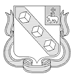 БЕРЕЗНИКОВСКАЯ ГОРОДСКАЯ ДУМА ПЕРМСКИЙ КРАЙVII СОЗЫВРЕШЕНИЕ № 120							 Дата принятия 01 июля 2021 г.В соответствии со статьей 27.1 Федерального закона от 06 октября 2003 г. № 131-ФЗ «Об общих принципах организации местного самоуправления в Российской Федерации», Законом Пермского края от 07 октября 2019 г. № 448-ПК «О старостах сельских населенных пунктов в Пермском крае», статьей 29.2 Устава муниципального образования «Город Березники», пунктом 2.10 Положения о старосте сельского населенного пункта в муниципальном образовании «Город Березники», утвержденного решением Березниковской городской Думы от 25 февраля 2021 г.    № 70, решением схода граждан поселка Вогулка муниципального образования «Город Березники» от 16 мая 2021 г. № 1Березниковская городская Дума РЕШАЕТ:1.Назначить старостой поселка Вогулка муниципального образования «Город Березники» Устинова Николая Семёновича, дата рождения – 15 февраля 1954 г.2.Официально опубликовать настоящее решение в официальном печатном издании – газете «Два берега Камы» и разместить его на Официальном портале правовой информации города Березники в информационно – телекоммуникационной сети «Интернет».3.Настоящее решение вступает в силу со дня его подписания. 4.Контроль за исполнением настоящего решения возложить на комиссию по социальному развитию Березниковской городской Думы.Председатель Березниковской городской Думы                                                                             Э.В.СмирновО назначении старостыпоселка Вогулка   муниципального образования «Город Березники»